KARYA TULIS ILMIAHASUHAN KEPERAWATAN JIWA PADA KLIEN YANG MENGALAMI SKIZOFRENIA DENGAN GANGGUAN PERSEPSI SENSORI: HALUSINASI PENDENGARAN DI WIROTAMAN KECAMATAN AMPELGADING KABUPATEN MALANG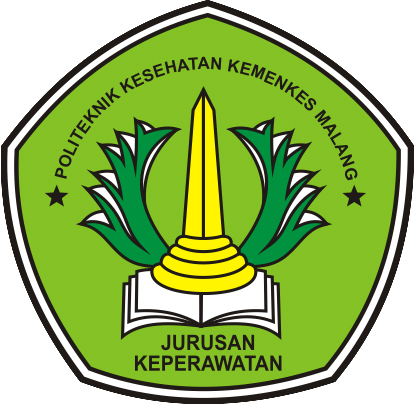 Disusun Oleh:BUDI TAMTOMONIM. P17210176006POLITEKNIK KESEHATAN KEMENKES MALANGJURUSAN D-III KEPERAWATAN2017/2018KARYA TULIS ILMIAHASUHAN KEPERAWATAN JIWA PADA KLIEN YANG MENGALAMI SKIZOFRENIA DENGAN GANGGUAN PERSEPSI SENSORI: HALUSINASI PENDENGARAN DI WIROTAMAN KECAMATAN AMPELGADING KABUPATEN MALANGDiajukan Sebagai Salah Satu Syarat MendapatkanGelar Ahli Madya (Amd. Kep)Pada Program Studi DIII Keperawatan Sekolah Tinggi Ilmu Kesehatan KepanjenDisusun Oleh:BUDI TAMTOMONIM. P17210176006POLITEKNIK KESEHATAN KEMENKES MALANGJURUSAN D-III KEPERAWATAN2017/2018